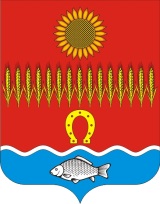 АДМИНИСТРАЦИЯ  СОВЕТИНСКОГО СЕЛЬСКОГО ПОСЕЛЕНИЯ                                                      Неклиновский район Ростовская область                                                               ПОСТАНОВЛЕНИЕ                                                              сл. Советка            30.07.  2019.                	                                   № 85В соответствии с распоряжением Правительства Российской Федерации от 31.01.2017 №147-р, постановлением правительства Ростовской области от 28.04.2018 №253 «Об обеспечении подачи заявлений о государственном кадастровом учете и государственной регистрации права исключительно в электронном виде», руководствуясь Уставом муниципального образования «Советинское сельское поселение», Администрация Советинского сельского поселения  п о с т а н о в л я е т:1. Администрации  Советинского сельского поселения Неклиновского района Ростовской области обеспечить подачу в орган, осуществляющий государственную регистрацию прав на недвижимое имущество и сделок с ним  заявлений о государственном кадастровом учете недвижимого имущества, находящегося в муниципальной собственности, и (или) государственной регистрации прав на указанное недвижимое имущество исключительно в электронном виде.2. Постановление вступает в силу со дня его официального опубликования (обнародования).3. Контроль за выполнением данного постановления оставляю за собой.Глава  Администрации Советинского сельского поселения                                                              З.Д.ДаливаловПостановление вносит специалистпо земельным и имущественным вопросамОб обеспечении подачи заявлений о государственном кадастровом учете и государственной регистрации права исключительно в электронном виде